Invitation til Vintermøde i DPKLørdag d. 26 januar afholder Dansk Pointer Klub det årlige vintermødeMødet starter kl. 10:00 i Bæredygtig Landbrugs kontor, som er placeret på adressen  
Gl. Tårupvej 48, 7000 Fredericia.Tilmelding til mødet skal ske til Anny Diederichsen på mail:  Stenmarken@rmail.dk eller tlf 75598253/61308253Tilmeldingsfrist:23. januar Prisen for deltagelse er 190,00 kr.pr.person incl. morgenmad og frokost.
Beløbet indbetales på klubbens konto reg. 0933 kontonr. 4378127572Dagens Program1) Dressur og hundeføring som emne. Michael Frank Rasmussen.    Michael Frank Rasmussen er indehaver af Kennel Blackmoor, og er en af de mest  
    vindende inden for Spaniel de seneste år. Bl.a. vandt Michael i 2018 Svensk    
    Mesterskab. Han vandt DM i 2015 og blev 2.vinder på DM i 2017 og 3. vinder DM 2014.     Michael har de seneste år ført 7 af hans hunde frem til Champoinat, og er i det hele       taget en utrolig dygtig dressør og hundefører. 
    Han er for nylig blevet formand i FT Spanielklubben, og er en særdeles aktiv jæger.    Glæd jer til et oplæg af en meget dygtig dressør, i et emne vi til stadighed taler om i     Klubben, og nu får vi mere at tale om og tænke over.2) Kort nyt om den nye organisation for de stående hunde klubber. SJD    Formanden vil redegøre for de for os, væsentlige tiltag og forandringer.3) Orientering og forslag om mulighederne for at fortsætte ”Årbogen”    Vi vil sammen med medlemmerne denne dag kikke nærmere på om Årbogen kan    
    redes/fortsætte med de nye vilkår. (Uden ES og IS)4) Orientering om DKP’s kommende nye hjemmeside ved Birgit Basballe Madsen.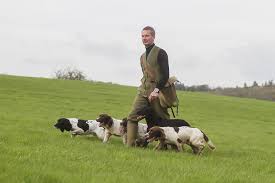 